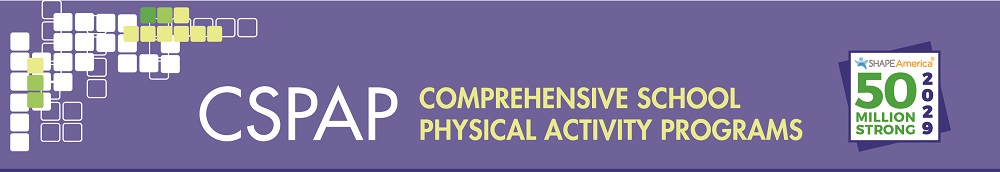  Table 2A.Developing Program Outcomes and Indicators-School LevelSchool LevelSchool LevelSchool LevelSchool LevelSchool LevelVisionGoalObjectiveOutcomeIndicator(s)Goal 1:Objective:Short/Intermediate/LongGoal 2:Objective:Short/Intermediate/Long